Publicado en Barcelona el 27/03/2020 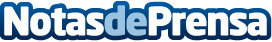 El confinamiento puede hacer aflorar conflictos en la pareja según Patricia MaguetLas noticias que llegan de China avisan de un aumento de los divorcios como consecuencia del confinamiento. Si las relaciones de pareja no se cuidan podrían ponerse en riesgo, aunque las crisis también pueden ser una oportunidad para reforzar las parejasDatos de contacto:Miguel Otero 662089943Nota de prensa publicada en: https://www.notasdeprensa.es/el-confinamiento-puede-hacer-aflorar Categorias: Nacional Sociedad Medicina alternativa http://www.notasdeprensa.es